Math 48A, Lesson 16: Quadratic Functions1. 	 Make Connections between the Two Forms of a Quadratic FunctionConsider the two forms for a quadratic function: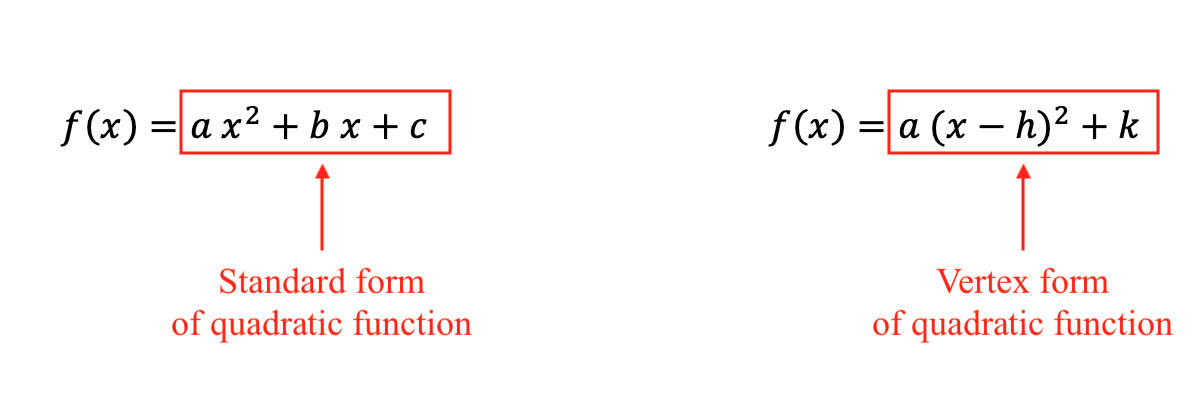 Look back on our Lesson 15 handout. Write equations for the values of , and  in terms of the values of , , and . Write two different algebraic approaches you can use to discover this connection. 2. 	 Practice Identifying the Two Forms of a Quadratic FunctionWrite each of functions below in BOTH standard and vertex form. In other words, specifically identify the values of , , and  as well as the values of , , and .2A. 			2D.  2B.   			2E.   2C.   					3. 	 Graphical Interpretation of Vertex Form3A. 	Consider the standard form for a quadratic function:Sketch a graph of this function on the axis below. 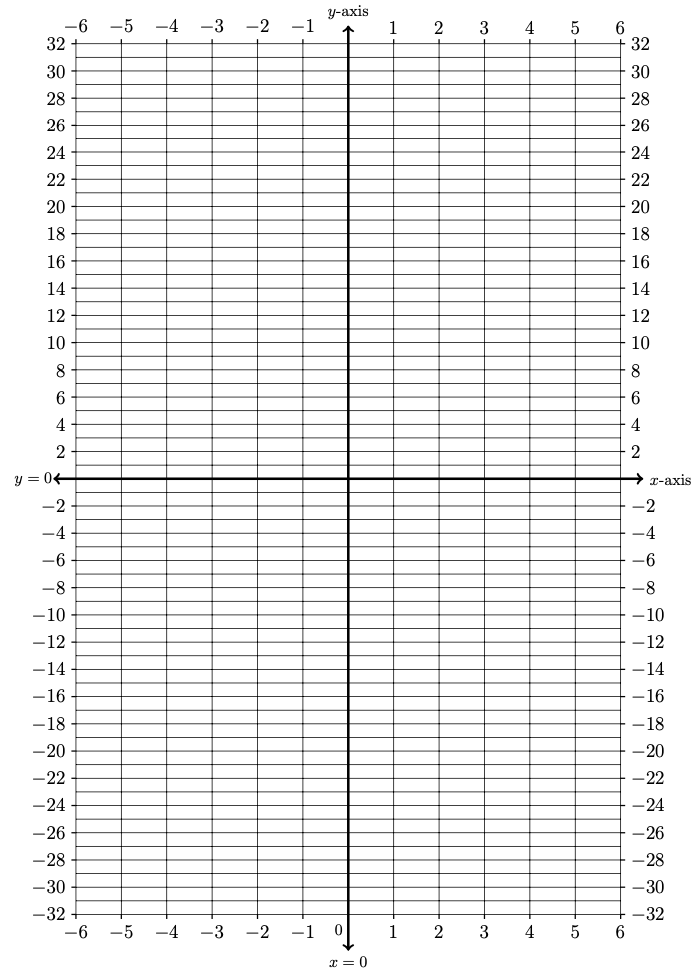 3B. 	Express  in vertex form.3C. 	What is the minimum value of our function? What is the range of ?3D. 	What connections do you see between the vertex form of our function and the corresponding graph of the parabola that you created in problem 3A.4. 	 Graphical Interpretation of Vertex Form4A. 	Consider the standard form for a quadratic function:Sketch a graph of this function on the axis below. 4B. 	Express  in vertex form.4C. 	What is the minimum value of our function? What is the range of ?4D. 	What connections do you see between the vertex form of our function and the corresponding graph of the parabola that you created in problem 4A.5. 	Use Vertex Form to Find Maximum or Minimum ValuesTake a look at the image below. 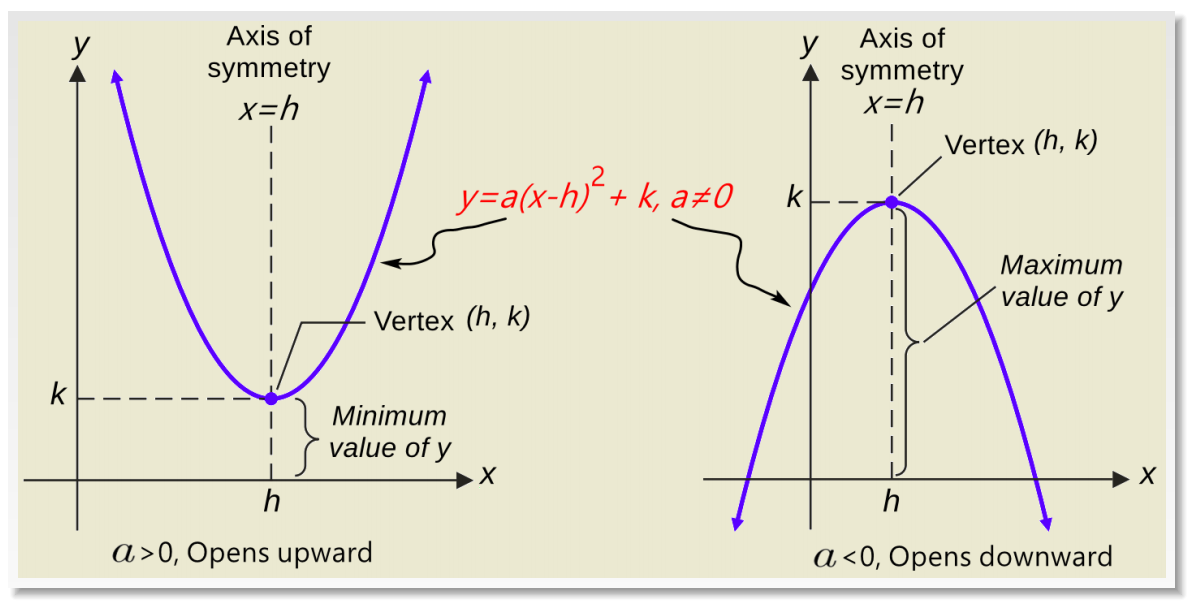 Image Source: https://www.targetmathematics.com/2020/06/g10-chap5-quadratic-functions-exercise-52.htmlFor each parabola that you see, explain using simple abuelita language what this image is saying. Make connections between the image that you see here and the work you did on Problems 1 – 4 in this Lesson 16 worksheet. 6. 	Formula for Maximum or Minimum ValuesLook back at the work you did on Problems 1 and 2 of this Lesson 16 handout. Come up with a general formula to find the minimum or maximum value of a quadratic function in the form7. 	Use Your Formula for Maximum or Minimum ValuesUse the formula you generated in Problem 6 above to find the minimum or maximum value for each of the quadratic functions below. Be sure you can explain your steps. Do your best to make connections between the max/min values you find in this problem and the vertex forms for these quadratic functions you found in Problem 2 from this Lesson 16 handout. 7A. 			7B.   			7C.   			InputOutputInputOutput